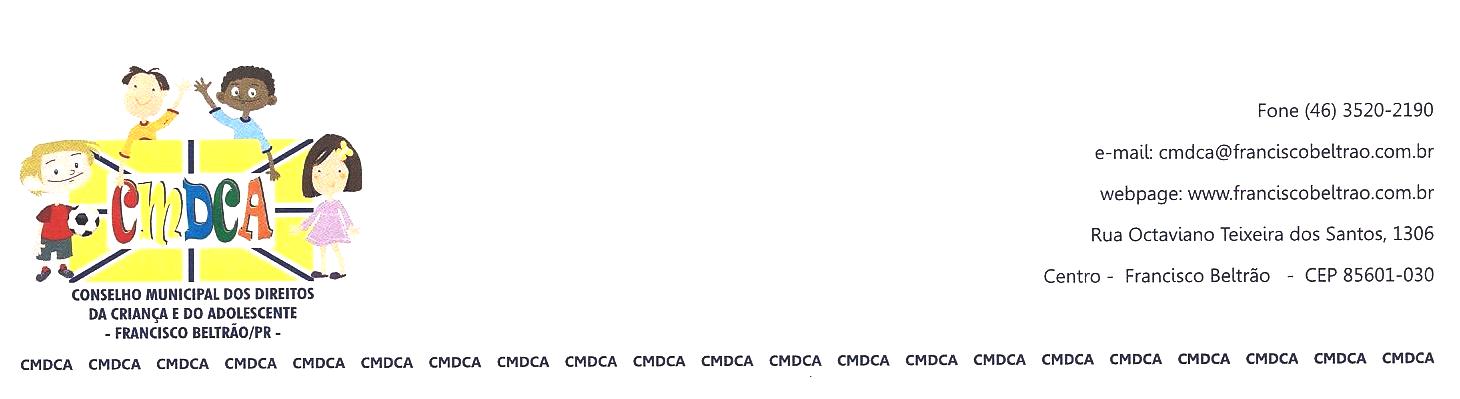 CMDCA – CONSELHO MUNICIPAL DOS DIREITOS DA CRIANÇA E DO ADOLESCENTE – FRANCISCO BELTRÃO – PRATA Nº 008/2014 Aos nove dias do mês de setembro de dois mil e quatorze, às oito horas e trinta minutos reuniram-se na sala de reuniões da Secretaria Municipal de Assistência Social para reunião ordinária extraordinária, os Conselheiros do CMDCA – Conselho Municipal dos Direitos da Criança e do Adolescente. Estavam presentes os Conselheiros Não Governamentais: representante Clube dos Desbravadores – Antonio Ribeiro da Rosa e Marli G. P. Ribeiro da Rosa, APAE Associação de Pais e Amigos dos Excepcionais – Marcos R. Susin, AMARBEM – Maria Eliza Thomé, Clube do Proerd – Jaimir D. Gomes da Rosa. Justificada a ausência do representante do Centro Espírita Mensageiros da Paz. Conselheiros Governamentais: Escola Oficina Adelíria Meurer – Sérgio Kupkowski, Secretaria Municipal de Assistência Social – Luiz Graczik, Secretaria Municipal de Esportes – Osmar José Urio. Justificada a ausência da Secretaria Municipal de Educação. Não foi justificada a ausência da Secretaria Municipal de Saúde. Estiveram também presentes representantes do Conselho Tutelar os conselheiros Andrea Francescon e José da Silva, do NEDDIJ Jackeline M. C. Schneider, e da Associação Bom Samaritano Camila de Souza Mazzetto. Dando início a esta reunião o presidente Jaimir Gomes deu boas vindas a todos e iniciamos com a leitura e aprovação da pauta; posteriormente a aprovação da Ata Nº 007/2014. Realizada a leitura do Ofício Circular Nº 014/2014 – CONANDA o qual trata sobre a Consulta sobre a X Conferência Nacional dos Direitos da Criança e do Adolescente. Leitura do Ofício Circular Nº 042/2014 – Secretaria Nacional de Promoção dos Direitos da Criança e do Adolescente, o qual solicita informações referentes ao último processo eleitoral para a escolha de conselheiros tutelares em nosso município. Dando sequencia, realizada a leitura do Ofício Nº 415/2014 – CEDCA/PR – Referente a Deliberação nº 53/2014 do Município de Francisco Beltrão, reconsideração da Decisão Protocolados Nº 13.257.415-4; onde não foi aprovado o pedido de reconsideração da participação na Deliberação Nº 053/2014, para a construção da sede do Conselho Tutelar, onde os motivos alegados não foram identificados na referida informação da UTPCA – Unidade Técnica da Política da Criança e do Adolescente da Secretaria de Estado da Família e Desenvolvimento Social – SEDS. Seguindo a pauta, foi realizada a leitura do comunicado recebido via e-mail pela Secretaria de Direitos Humanos da Presidência da República, informando que a SDH/PR reabre o Cadastramento dos Fundos dos Direitos da Criança e do Adolescente, com o objetivo de atualizar a lista dos fundos aptos a receber doações efetuadas pelos contribuintes por meio da Declaração Anual do Imposto de Renda da Pessoa Física; os contribuintes podem doar até 6% do imposto sobre a renda apurada na declaração. Dando seguimento, com a Leitura do Ofício da AMARBEM solicitando atestado de renovação do registro da entidade junto a este conselho; foi aprovado e fornecido a declaração solicitada à entidade. Solicitado inscrição neste conselho pela entidade CENTRO DE TREINAMENTO NOVOS TALENTOS, onde a mesma apresentou toda a documentação necessária exigida pelo conselho; para tanto, foi montada a seguinte comissão para analise documental desta entidade, fica responsáveis os conselheiros Marcos Susin, Maria Eliza Thomé, Osmar Urio e Luiz Graczik. Solicitado também inscrição neste conselho a entidade ASSOCIAÇÃO REAL LINCE DE KARATE DO, onde fica constituída a mesma comissão citada acima para realizar a análise documental. Nada mais havendo a tratar, encerra-se esta reunião cujas assinaturas de presença constam no Livro de Presença do CMDCA e esta ata, após lida e aprovada, será assinada por todos.